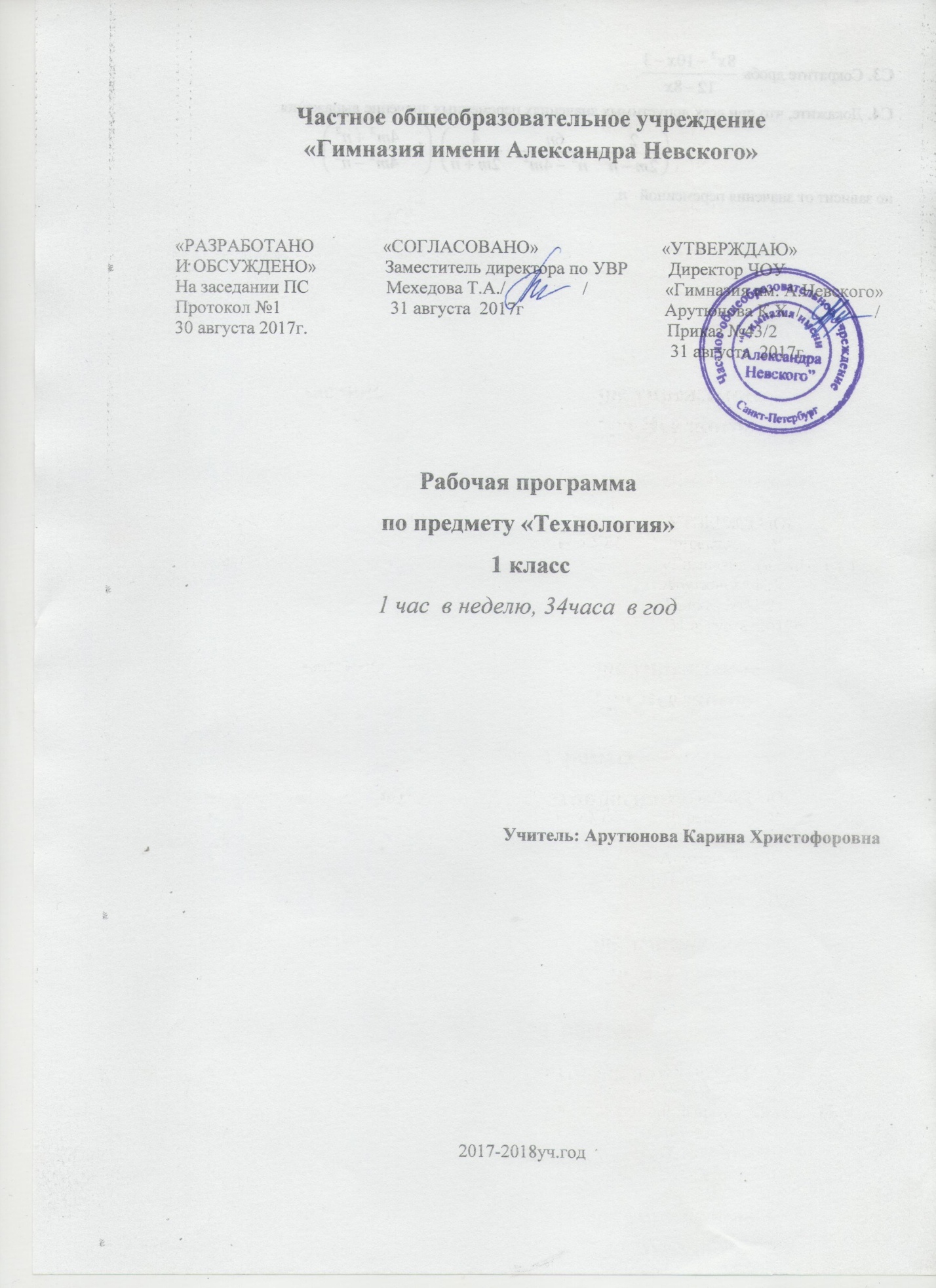 Частное общеобразовательное учреждение«Гимназия имени Александра Невского»«РАЗРАБОТАНО               «СОГЛАСОВАНО»                           «УТВЕРЖДАЮ»И ОБСУЖДЕНО»               Заместитель директора по УВР         Директор ЧОУНа заседании ПС                 Мехедова Т.А./                 /                 «Гимназия им. А.Невского»Протокол №1                        31 августа  2017г                               Арутюнова К.Х. /                /                  30 августа 2017г.                                                                               Приказ №43/2                                                                                                             31 августа  2017г.  Рабочая программапо предмету «Технология» 1 класс1 час  в неделю, 34часа  в годУчитель: Арутюнова Карина Христофоровна2017-2018уч.годПояснительная запискаРабочая программа предмета «Технология» для 1 класса на 2017/2018 учебный год разработана в соответствии с основными положениями Федерального государственного образовательного стандарта начального общего образования к разделам и к результатам освоения основной образовательной программы начального общего образования; программы формирования универсальных учебных действий  ориентирована на работу по учебно-методическому комплекту:1. Роговцева, Н. И. Технология. 1 класс [Текст] : учебник для общеобразоват. учреждений / Н. И. Роговцева, Н. В. Богданова, И. П. Фрейтаг. – М. : Просвещение, 2015.2. Роговцева, Н. И. Технология. 1 класс [Текст] : рабочая тетрадь : пособие для учащихся общеобразоват. учреждений / Н. И. Роговцева, Н. В. Богданова, И. П. Фрейтаг. – М. : Просвещение, 2015.3. Роговцева, Н. И. Технология. 1–4 классы. Рабочие программы [Текст] / Н. И. Роговцева, С. В. Анащенкова. – М. : Просвещение, 2015.4. Роговцева, Н. И. Уроки технологии: человек, природа, техника : 1 кл. [Текст] : пособие для учителя / Н. И. Роговцева, Н. В. Богданова, И. П. Фрейтаг ; Рос.акад. наук, Рос. акад. образования, изд-во «Просвещение». – М. : Просвещение, 2015.Общая характеристика учебного предмета «Технология»Цели:приобретение личного опыта как основы обучения и познания;приобретение первоначального опыта практической преобразовательной деятельности на основе овладения технологическими знаниями, технико-технологическими умениями и проектной деятельностью;формирование позитивного эмоционально-ценностного отношения к труду и людям труда.Задачи:духовно-нравственное развитие учащихся; освоение нравственно-этического и социально-историческогоопыта человечества, отраженного в материальной культуре; развитие эмоционально-ценностного отношения к социальному миру и миру природы через формирование позитивного отношения к труду и людям труда; знакомство с современными профессиями;формирование идентичности гражданина России в поликультурном многонациональномобществе на основе знакомства с ремесламинародов России; развитие способности к равноправному сотрудничеству на основе уважения личности другого человека; воспитание толерантности к мнениям и позиции других;формирование целостной картины мира (образа мира) на основе познания мира через осмысление духовно-психологического содержания предметного мира и его единства с миром природы, на основеосвоениятрудовых умений и навыков, осмысления технологии процесса изготовления изделий в проектной деятельности;развитие познавательных мотивов, интересов, инициативности, любознательности на основе связи трудового и технологического образования с жизненным опытом и системойценностей, ребенка, а также на основе мотивацииуспеха, готовности к действиям в новых условиях и нестандартных ситуациях;формирование на основе овладения культурой проектной деятельности:внутреннего плана деятельности, включающего целеполагание, планирование (умения составлять план действий и применять его для решения учебных задач), прогнозирование (предсказание будущего результата при различных условиях выполнения действия), контроль, коррекцию и оценку;умений переносить усвоенные в проектной деятельности теоретические знания о технологическом процессе в практику изготовления изделий ручного труда, использовать технологические знания при изучении предмета «Окружающий мир» и других школьных предметов;коммуникативных умений в процессе реализации проектной деятельности (умения выслушивать ипринимать разные точки зрения и мнения, сравнивая их со своей, распределять обязанности, приходить к единому решению в процессе обсуждения, то есть договариваться, аргументировать свою точку зрения, убеждать в правильности выбранного способа и т. д.);первоначальных конструкторско-технологическихзнаний и технико-технологических умений на основе обучения работе с технологической документацией (технологической картой), строгого соблюдения технологии изготовления изделий, освоения приемов и способов работы с различнымиматериалами и инструментами, неукоснительного соблюдения правил техники безопасности, работы с инструментами, организации рабочего места;первоначальных умений поиска необходимой информации в различных источниках, проверки, преобразования, хранения, передачи имеющейся информации, а также навыков использования компьютера;творческого потенциала личности в процессе изготовления изделий и реализациипроектов.Описание места учебного предмета в учебном планеВ соответствии с федеральным базисным учебным планом на изучение предмета «Технология» в начальной школе отводится 1 ч в неделю. Курс рассчитан  на 135 ч: 33 ч - в 1 классе  (33 учебные недели), по 34 ч - во 2, 3 и 4 классах (34 учебные недели в каждом классе).Ценностные ориентиры содержания учебного предметаформирование первоначальных конструкторско-технологических знаний и умений;формирование целостной картины мира материальной и духовной культуры как продукта творческой предметно-преобразующей деятельности человека;развитие знаково-символического и пространственного мышления, творческого и репродуктивного воображения (на основе решения задач по моделированию и отображению объекта и процесса его преобразования в форме моделей: рисунков, планов, схем, чертежей), творческого мышления (на основе решения художественных и конструкторско-технологических задач);развитие регулятивной структуры деятельности, включающей целеполагание, планирование (умение составлять план действий и применять его для решения практических задач), прогнозирование (предвосхищение будущего результата при различных условиях выполнения действия), контроль, коррекцию и оценку;формирование внутреннего плана деятельности на основе поэтапной отработки предметно-преобразовательных действий;развитие коммуникативной компетентности младших школьников на основе организации совместной продуктивной деятельности;формирование мотивации успеха и достижений, творческой самореализации на основе организации предметно-преобразующей деятельности;развитие эстетических представлений и критериев на основе художественно-конструкторской деятельности;ознакомление с миром профессий и их социальным значением, историей возникновения и развития;овладение первоначальными умениями передачи, поиска, преобразования, хранения информации, использования компьютера; поиск (проверка) необходимой информации в словарях, каталоге библиотеки.Основное содержание учебного предметаДавайте познакомимся (3 часа)Как работать с учебником. Я и мои друзья. Материалы и инструменты. Организация рабочего места. Что такое технология?Человек и земля (21 час)Природный материал. Пластилин. Растения. Проект «Осенний урожай». Бумага. Насекомые. Дикие животные. Проект «Дикие животные». Новый год. Проект «Украшаем класс к Новому году». Домашние животные. Такие разные дома. Посуда. Проект «Чайный сервиз». Свет в доме. Мебель. Одежда, ткань, нитки. Учимся шить. Передвижение по земле.Человек и вода (3 часа)Вода в жизни человека. Вода в жизни растений. Питьевая вода. Передвижение по воде. Проект «Речной флот».Человек и воздух (3 часа)Использование ветра. Полеты птиц. Полеты человека.Человек и информация (3 часа)Способы общения. Важные телефонные номера. Правила движения. Компьютер.Содержание предмета  представлено следующими основными разделами:общекультурные и общетрудовые компетенции (знания, умения и способы деятельности); основы культуры труда, самообслуживанияТрудовая деятельность и ее значение в жизни человека. Рукотворный мир как результат труда человека; разнообразие предметов рукотворного мира (архитектура, техника, предметы быта и декоративно-прикладного искусства и т. д.) разных народов России). Особенности тематики, материалов, внешнего вида изделий декоративного искусства разных народов, отражающие природные, географические и социальные условия конкретного народа. Элементарные общие правила создания предметов рукотворного мира (удобство, эстетическая выразительность, прочность; гармония предметов и окружающей среды). Бережное отношение к природе как источнику сырьевых ресурсов. Мастера и их профессии; традиции и творчество мастера в создании предметной среды (общее представление). Анализ задания, организация рабочего места в зависимости от вида работы, планирование трудового процесса. Рациональное размещение на рабочем месте материалов и инструментов, распределение рабочего времени. Отбор и анализ информации (из учебника и других дидактических материалов), ее использование в организации работы. Контроль и корректировка хода работы. Работа в малых группах, осуществление сотрудничества, выполнение социальных ролей (руководитель и подчиненный). 	Элементарная творческая и проектная деятельность (создание замысла, его детализация и воплощение). Культура проектной деятельности и оформление документации (целеполагание, планирование, выполнение, рефлексия, презентация, оценка). Система коллективных, групповых и индивидуальных проектов. Культура межличностных отношений в совместной деятельности. Результат проектной деятельности — изделия, которые могут быть использованы для оказания услуг, для организации праздников, для самообслуживания, для использования в учебной деятельности и т. п. Выполнение доступных видов работ по самообслуживанию, домашнему труду, оказание доступных видов помощи малышам, взрослым и сверстникам. Выполнение элементарных расчетов стоимости изготавливаемого изделия.технология ручной обработки материалов; элементы графической грамотностиОбщее понятие о материалах, их происхождении. Исследование элементарных физических, механических и технологических свойств доступных материалов. Многообразие материалов и их практическое применение в жизни. Подготовка материалов к работе. Экономное расходование материалов. Выбор и заменаматериалов по их декоративно-художественным и конструктивным свойствам, использование соответствующих способов обработки материалов в зависимости от назначения изделия. Инструменты и приспособления для обработки материалов (знание названий используемых инструментов), выполнение приемов их рационального и безопасного использования. Общее представление о технологическом процессе, технологической документации (технологическая карта, чертеж и др.) анализ устройства и назначения изделия; выстраивание последовательности практических действий и технологических операций; подбор и замена материалов и инструментов; экономная разметка; обработка с целью получения деталей, сборка, отделка изделия; проверка изделия в действии, внесение необходимых дополнений и изменений. Называние, и выполнение основных технологических операций ручной обработки материалов: разметка деталей (на глаз, по шаблону, трафарету, лекалу, копированием, с помощью линейки, угольника, циркуля), выделение деталей (отрывание, резание ножницами, канцелярским ножом), формообразование деталей (сгибание, складывание и др.), сборка изделия (клеевое, ниточное, проволочное, винтовое и др.), отделка изделия или его деталей (окрашивание, вышивка, аппликация и др.). Грамотное заполнение технологической карты. Выполнение отделки в соответствии с особенностями декоративных орнаментов разных народов России (растительный, геометрический и другой орнамент). 	Проведение измерений и построений для решения практических задач. Виды условных графических изображений: рисунок, простейший чертеж, эскиз, развертка, схема (их узнавание). Назначение линий чертежа (контур, линии надреза, сгиба, размерная, осевая, центровая, разрыва). Чтение условных графических изображений. Разметка деталей с опорой на простейший чертеж, эскиз. Изготовление изделий по рисунку, простейшему чертежу или эскизу, схеме.конструирование и моделированиеОбщее представление о конструировании как создании конструкции каких-либо изделий (технических, бытовых, учебных и пр.). Изделие, деталь изделия (общее представление). Понятие о конструкции изделия; различные виды конструкций и способы их сборки. Виды и способы соединения деталей. Основные требования к изделию (соответствие материала, конструкции и внешнего оформления назначению изделия). 	Конструирование и моделирование изделий из различных материалов по образцу, рисунку, простейшему чертежу или эскизу и по заданным условиям (технико-технологическим, функциональным, декоративно-художественным и пр.). Конструирование и моделирование на компьютере и в интерактивном конструкторе.практика работы на компьютереИнформация, ее отбор, анализ и систематизация. Способы получения, хранения, переработки информации. Назначение основных устройств компьютера для ввода, вывода, обработки информации. Включение и выключение компьютера и подключаемых к нему устройств. Клавиатура, общее представление о правилах клавиатурного письма, пользование мышью, использование простейших средств текстового редактора. Простейшие приемы поиска информации: по ключевым словам, каталогам. Соблюдение безопасных приемов труда при работе на компьютере; бережное отношение к техническим устройствам. Работа с ЦОР (цифровыми образовательными ресурсами), готовыми материалами на электронных носителях (СО). 	Работа с простыми информационными объектами (текст, таблица, схема, рисунок): преобразование, создание, сохранение, удаление. Создание небольшого текста по интересной детям тематике. Вывод текста на принтер. Использование рисунков из ресурса компьютера, программ Word.В каждой части материал рассматривается с трех сторон: материя, энергия, движение. Все темы уроков разбиты на рубрики:•название темы урока;•краткая вводная беседа;•основной материал, который включает упражнения, технологические задания, практические работы, обобщения и выводы, сопровождается значками «Читаем вместе со взрослыми», «Учимся новому, делаем сами»; «Проводим опыт, наблюдаем, делаем вывод», «Работа с тетрадью»;•информация к размышлению, сопровождается значком «Ищем информацию» (ссылки на дополнительные информационные ресурсы);•итоговый контроль, сопровождается значком «Проверяем себя» (вопросы на закрепление материала, тестовые задания).Планируемые результаты изучения учебного материалаПланируемые результаты изучения предмета«Технология» разработаны в соответствии с особенностями структуры и содержания данного предмета.Личностные результаты: У обучающегося будут сформированы:воспитание патриотизма, чувства гордости за свою Родину, российский народ и историю России. формирование целостного, социально ориентированного взгляда на мир в его органичном единстве и разнообразии природы, народов, культур и религий.формирование уважительного отношения к иному мнению, истории и культуре других народов. принятие и освоение социальной роли обучающегося, развитие мотивов учебной деятельности и формирование личностного смысла учения. развитие самостоятельности и личной ответственности за свои поступки, в том числе в информационной деятельности, на основе представлений о нравственных нормах, социальной справедливости и свободе. формирование эстетических потребностей, ценностей и чувств. развитие навыков сотрудничества со взрослыми и сверстниками в разных социальных ситуациях, умения не создавать конфликтов и находить выходы из спорных ситуаций. формирование установки на безопасный и здоровый образ жизни.2. Метапредметные результаты:Обучающийся научится:овладение способностью принимать и сохранять цели и задачи учебной деятельности, поиска средств ее осуществления. освоение способов решения проблем творческого и поискового характера. формирование умения планировать, контролировать и оценивать учебные действия в соответствии с поставленной задачей и условиями ее реализации; определять наиболее эффективные способы достижения результата. использование знаково-символических средств представления информации для создания моделей изучаемых объектов и процессов, схем решения учебных и практических задач. использование различных способов поиска (в справочных источниках и открытом учебном информационном пространстве сети Интернет), сбора, обработки, анализа, организации, передачи и интерпретации информации в соответствии с коммуникативными и познавательными задачами и технологиями учебного предмета; в том числе умение вводить текст с помощью клавиатуры, фиксировать (записывать) в цифровой форме измеряемые величины и анализировать изображения, звуки, готовить свое выступление и выступать с аудио-, видео- и графическим сопровождением; соблюдать нормы информационной избирательности, этики и этикета. овладение навыками смыслового чтения текстов различных стилей и жанров в соответствии с целями и задачами; осознанно строить речевое высказывание в соответствии с задачами коммуникации и составлять тексты в устной и письменной формах. овладение логическими действиями сравнения, анализа, синтеза, обобщения, классификации по родовидовым признакам, установления аналогий и причинно-следственных связей, построения рассуждений, отнесения к известным понятиям готовность слушать собеседника и вести диалог; готовность признавать возможность существования различных точек зрения и права каждого иметь свою; излагать свое мнение и аргументировать свою точку зрения и оценку событий. овладение базовыми предметными и межпредметными понятиями, отражающими существенные связи и отношения между объектами и процессами.3. Предметные результаты: Обучающийся научится:получать первоначальные представления о созидательном и нравственном значении труда в жизни человека и общества; о мире профессий и важности правильного выбора профессии. получать первоначальные представления о материальной культуре как продукте предметно-преобразующей деятельности человека.приобретать навыки самообслуживания; овладеет технологическими приемами ручной обработки материалов; усвоит правила техники безопасности; использовать приобретенные знания и умения для творческого решения несложных конструкторских, художественно-конструкторских (дизайнерских), технологических и организационных задач. приобретать первоначальные знания о правилах создания предметной и информационной среды и умений применять их для выполнения учебно-познавательных и проектных художественно-конструкторских задач.Планируемые результаты освоения учебного предмета «Технология»Общекультурные и общетрудовые компетенции. Основы культуры труда.Технология ручной обработки материалов. Элементы графической грамоты.Конструирование и моделирование4. Практика работы на компьютереЦелевая ориентация программыНастоящая рабочая программа учитывает особенности 1 акласса (классный руководитель: Еремина Ирина Вячеславовна). В классе дети  любят проводить исследования различных видов. Учащиеся класса активно работают в группах над проектами, используя справочную литературу, умело ведут дискуссии на уроках, могут контролировать и оценивать работу.Описание материально-технического обеспечения1. Интернет-ресурсы (ЭОР)1. Электронная версия газеты «Начальная школа». – Режим доступа: http://nsc.1september.ru/index.php2. Я иду на урок начальной школы: основы художественной обработки различных материалов (сайт для учителей газеты «Начальная школа»). – Режим доступа: http://nsc.1september.ru/urok/index.php?SubjectID=1500103. Уроки творчества: искусство и технология в школе. – Режим доступа: http://www.it-n.ru/communities.aspx?cat_no=4262&lib_no=30015&tmpl=lib4. Уроки технологии: человек, природа, техника. 1 класс. – Режим доступа:http://www.prosv.ru/ebooks/Rogovceva_Uroki-tehnologii_1kl/index.html5. ИЗО и технический труд. Медиатека. Педсовет: образование, учитель, школа. – Режим доступа: http://pedsovet.org/component/option,com_mtree/task,listcats/cat_id,1275/6. Технология. Начальная школа. – Режим доступа: http://vinforika.ru/3_tehnology_es/index.htm2. Информационно-коммуникативные средства.1. Технология [Электронный ресурс]. – М.: Мин-во образования РФ : ГУ РЦ ЭМТО: ЗАО «ИНФОСТУДИЯ ЭКОН», 2004. – 1 электрон.опт. диск (CD-ROM). – (Библиотека электронных наглядных пособий).2. 1С: Школа. Студия лепки. Животные [Электронный ресурс]. – М. : 1C-Паблишинг, 2009. – 1 электрон.опт. диск (CD-ROM).3. Народные промыслы [Видеозапись, кинофильм, микроформа]: документальный фильм. – М.: Видеостудия «КВАРТ», 2005. – 1 вк.3. Технические средства обучения.1. Магнитная доска.2. Интерактивная доска3. Мультимедийный проектор.Календарно-тематическое планированиеУченик научится:Ученик получит возможность научиться:• называть наиболее распространенные в своем регионе традиционные народные промыслы и ремесла, современные профессии (в том числе профессии своих родителей) и описывать их особенности; • понимать общие правила создания предметов рукотворного мира: соответствие изделия обстановке, удобство (функциональность), прочность, эстетическую выразительность — и руководствоваться ими в своей продуктивной деятельности; • анализировать предлагаемую информацию, планировать предстоящую практическую работу, осуществлять корректировку хода практической работы, самоконтроль выполняемых практических действий; • организовывать свое рабочее место в зависимости от вида работы, выполнять доступные действия по самообслуживанию и доступные виды домашнего труда. • уважительно относиться к труду людей; • понимать культурно-историческую ценность традиций, отраженных в предметном мире и уважать их; • понимать особенности проектной деятельности, осуществлять под руководством учителя элементарную проектную деятельность в малых группах: разрабатывать замысел, искать пути его реализации, воплощать его в продукте, демонстрировать готовый продукт (изделия, комплексные работы, социальные услуги). Ученик научится:Ученик получит возможность научиться:• на основе полученных представлений о многообразии материалов, их видах, свойствах, происхождении, практическом применении в жизни осознанно подбирать доступные в обработке материалы для изделий по декоративно-художественным и конструктивным свойствам в соответствии с поставленной задачей; • отбирать и выполнять в зависимости от свойств освоенных материалов оптимальные и доступные технологические приемы их ручной обработки при разметке деталей, их выделении из заготовки, формообразовании, сборке и отделке изделия; экономно расходовать используемые материалы; • применять приемы безопасной работы ручными инструментами: чертежными (линейка, угольник, циркуль), режущими (ножницы) и колющими (игла); • выполнять символические действия моделирования и преобразования модели и работать с простейшей технической документацией: распознавать чертежи и эскизы, читать их и выполнять разметку с опорой на них; изготавливать плоскостные и объемные изделия по простейшим чертежам, эскизам, схемам, рисункам. • отбирать и выстраивать оптимальную технологическую последовательность реализации собственного или предложенного учителем замысла; • прогнозировать конечный практический результат и самостоятельно комбинировать художественные технологии в соответствии с конструктивной или декоративно-художественной задачей. Ученик научится:Ученик получит возможность научиться:• анализировать устройство изделия: выделять детали, их форму, определять взаимное расположение, виды соединения деталей; • решать простейшие задачи конструктивного характера по изменению вида и способа соединения деталей: на достраивание, придание новых свойств конструкции, а также другие доступные и сходные по сложности задачи (в том числе в интерактивных средах на компьютере); • изготавливать несложные конструкции изделий по рисунку, • соотносить объемную конструкцию, основанную на правильных геометрических формах, с изображениями их разверток; • создавать мысленный образ конструкции с целью решения определенной конструкторской задачи или передачи определенной художественно-эстетической информации, воплощать этот образ в материале. Ученик научится:Ученик получит возможность научиться:• соблюдать безопасные приемы труда, пользоваться персональным компьютером для воспроизведения и поиска необходимой информации в ресурсе компьютера, для решения доступных конструкторско-технологических задач; • использовать простейшие приемы работы с готовыми электронными ресурсами: активировать, читать информацию, выполнять задания; • создавать небольшие тексты, иллюстрации к устному рассказу, используя редакторы текстов и презентаций. • пользоваться доступными приемами работы с готовой текстовой, визуальной, звуковой информацией в сети Интернет, а также познакомится с доступными способами ее получения, хранения, переработки. Дата Тема урокаРешаемые проблемыПонятия Планируемые результаты  (в соответствии с ФГОС)Планируемые результаты  (в соответствии с ФГОС)Планируемые результаты  (в соответствии с ФГОС)№Дата Тема урокаРешаемые проблемыПонятия ПредметныерезультатыУУДЛичностные результаты2345678Урок – путешествие «Как работать с учебником. Я и мои друзья. Что надо знать и уметь, чтобы стать мастером?Условные и графические обозначения.Научатся ориентироваться в учебнике,организовывать рабочее место.Регулятивные: овладевают способностью понимать учебную задачу урока, отвечать на вопросы, обобщать собственные представленияПознавательные:добывают необходимую информацию из материала учебникаКоммуникативные:умеют вступать в речевое общениеМотивация учебной деятельности, навыки сотрудничества со взрослыми и сверстниками в разных ситуацияхУрок – викторина «Материалы и инструменты. Организация рабочего места.С какими материалами мы будем работать на уроках? Какие инструменты нам потребуются?Материалы, инструменты, приспособления, свойства материалов.Научатся ориентироваться в учебнике и рабочей тетради, записывать символами информацию (заполнять анкету),различать и называть инструменты и приспособления, организовывать рабочее место, соблюдать правила техники безопасности.Регулятивные: систематизировать знания о материалах и инструментах, осваивать способы организации рабочего места.Познавательные:освоение знаний о содержании предмета, об условных и графических обозначениях, умение получать информацию в знаковой форме.Коммуникативные:уметь работать в сотрудничестве с коллективом, задавать вопросы, слушать и воспринимать ответы. Понимание значимости предмета «Технология» в жизни, значимость организации рабочего места и соблюдения правил безопасности.Урок – игра «Что такое технология»Что изучают на уроках технологии?ТехнологияНаучатся различать средства познания окружающего мира;различать инструменты и материалы;называть виды предметно-практической деятельности.Регулятивные:определять и формулировать цель выполнения заданий на уроке, под руководством учителя.Познавательные:добывать новые знания: находить ответы на вопросы,понимать заданный вопрос, в соответствии с ним строить ответ в устной форме;Коммуникативные:умеют вступать в речевое общениеПонимание важности изучаемого предметаУрок – сказка «Природный материал. Аппликация из листьев»Что такое природные материалы и материалы, созданные человеком?Аппликация, пресс, природные материалы, план выполнения работы.Научатся выполнять аппликации из листьев, используемые при этом инструменты и приспособления, умеют подбирать по цвету, размеру, форме детали аппликации и соединять их.Регулятивные: составляют план выполнения работы и определяют последовательность действий;Познавательные:определяют тему урока, выделяют и формулируют учебные задачи, находят необходимую информацию, опираясь на полученные ранее знания;Коммуникативные:умеют слушать и слышать, доносить свою позицию до всех участников образовательного процесса.Понимание неповторимости природы, необычное в обычномПластилин.Аппликация  из пластилина «Ромашковая поляна».Какие инструменты и приспособления нужны для работы с пластилином?Композиция, пластилин, картон, стеки, образецНаучатся приемам работы с пластилином, применять различные приемы работы с пластилином на практикеРегулятивные: последовательно выполнять работу, контролируя свою деятельность по готовому плану.Познавательные:ориентируются в своей системе знаний – отличают новое от уже известного с помощью учителяКоммуникативные:эффективно сотрудничают как с учителем, так и со сверстниками, уважают в общении партнера и самого себяПонимание важности овладения трудовыми навыками, проявление интереса к предметуПластилин. «Мудрая сова».Какими свойствами обладает пластилин и что из него можно сделать?Пластилин, приемы работы, эскиз, сборка, отделка, разметка. Научатся приемам работы с пластилином.Регулятивные: последовательно выполнять работу, контролируя свою деятельность по готовому плану, корректируют свою деятельностьПознавательные:выделяют и формулируют познавательную цель, самостоятельно создают способы решения проблемыКоммуникативные:достаточно полно и точно выражать свои мысли, проявляют готовность вести диалогМотивация к учебной деятельности, творческому труду, проявление интереса к предметуРастения. Заготовка семян.Роль растений в жизни всего живого. Как вырастить растение?Растения, семена, сушка.Научатся соотносить описание растения и его название, понимать значение семян для размножения растенийРегулятивные: соотносят описание растения с его описанием, высказывают свои предположения на основе работы с учебникомПознавательные:анализируют и делают выводы, создают алгоритм деятельностиКоммуникативные:сотрудничают с одноклассниками.Осознание личной ответственностиПроект «Осенний урожай». Лепка.«Овощи из пластилина». Какие садовые и огородные растения мы знаем?Проект, композиция, пластилин.Научатся приемам работы с пластилиномРегулятивные: при помощи учителя определяют, формулируют и составляют план деятельности, определяют последовательность действийПознавательные:находят и выделяют необходимую информацию, ищут наиболее продуктивные способы решения поставленных задачКоммуникативные:планируют и согласованно выполняют совместную деятельностьПроявление интереса и уважения к труду человека.Работа с бумагой. «Закладка для книги» Из чего и как делают бумагу?Какими свойствами обладает бумага?Берёста, волокно, закладка, шаблон, симметрияНаучатся организовывать рабочее место для работы с бумагой, работать с шаблоном, усвоят безопасные приемы работы с ножницами, закрепят навыки разрезания бумаги ножницами.Регулятивные: действовать по плану, контролировать процесс и результаты своей деятельности.Познавательные:осуществлять поиск нужной информации, понимать знаки символов, моделей, схем, приведенных в учебнике.Коммуникативные:слушать друг друга, понимать позицию партнера, контролировать свои действия при совместной работе.Соблюдение гигиены учебного труда.Работа с бумагой.«Волшебные фигуры (орнамент)»Какие инструменты нужны для работы с бумагой?Шаблон, симметрия, орнамент, правила безопасной работы.Научатся организовывать рабочее место для работы с бумагой, работать с шаблоном, усвоят безопасные приемы работы с ножницами, закрепят навыки разрезания бумаги ножницами.Регулятивные: при помощи учителя определяют и формулируют цель деятельности на урокеПознавательные:отвечают на вопросы, сравнивают, анализируют и делают выводыКоммуникативные:доносят свою позицию до всех участников образовательного процессаМотивация к учебной деятельностиНасекомые. Работа с пластилином и природным материалом. «Пчелы и соты».Где живут пчёлы и какую пользу они приносят человеку7Пчеловод, улей.Научатся соединять детали при помощи пластилина.Регулятивные: планировать свою деятельность.Познавательные:осуществлять поиск информации.Коммуникативные:вступать в коллективное учебное сотрудничествоПонимание  значимости животных, осознание необходимости бережного отношения к ним.Дикие животные. Работа с пластилином.«Лисята».Коллаж«Дикие животные». Где живут дикие звери? Приносят ли они человеку пользу?Что такое коллаж?Коллаж.Научатся приемам лепки из пластилина, составлять коллаж.Регулятивные: контролировать процесс и результаты своей деятельности.Познавательные:выполнять поиск информации.Коммуникативные:вступать в коллективное учебное сотрудничество (проектная деятельность)Понимание уникальности каждого живого существа, понимание важности приобретаемых знанийНовый год.Проект «Украшаем класс к новому году».Работа с бумагой.«Украшение на окно»Что такое праздник?Бумага, шаблон, заготовка, петелька, кольцо, вырезать, приклеитьНаучатся работать с различными видами бумаги, знают правила работы с шаблонами, ножниц, клеем и применяют их в практической деятельностиРегулятивные: выделять и осознавать то, что уже усвоено и то, что еще подлежит усвоению, давать оценку качества и уровня усвоения.Познавательные:структурируют свои знания, объясняют значения терминов, самостоятельно составляют алгоритм деятельностиКоммуникативные:выражать свои мысли в соответствии с задачами и условиями коммуникации.Понимание причины успеха (неуспеха) учебной деятельности. Новый год.Проект «Украшаем класс к новому году».Работа с бумагой.«Украшение на  ёлку»Что такое праздник?Бумага, шаблон, заготовка, петелька, кольцо, вырезать, приклеитьНаучатся работать с различными видами бумаги, знают правила работы с шаблонами, ножниц, клеем и применяют их в практической деятельностиРегулятивные: выделять и осознавать то, что уже усвоено и то, что еще подлежит усвоению, давать оценку качества и уровня усвоения.Познавательные:структурируют свои знания, объясняют значения терминов, самостоятельно составляют алгоритм деятельностиКоммуникативные:выражать свои мысли в соответствии с задачами и условиями коммуникации.Понимание причины успеха (неуспеха) учебной деятельности. Работа с пластилином. Лепка домашнего любимца.«Котенок»Кто живёт рядом с нами?Когда приручили животных?Пластилин, стекаНаучатся приёмам работы с пластилином, применять в практической деятельностиРегулятивные: при помощи учителя определяют и формулируют цель деятельности на уроке, планируют собственную деятельностьПознавательные:самостоятельно составляют алгоритм деятельностиКоммуникативные:уважают в общении и сотрудничестве партнера и самого себяПонимание  важности животных в жизни человека, осознание необходимость бережного отношения к природе.Такие разные дома. Работа с картоном и природным материалом.«Домик из веток».Кто где живёт?Природный материал, макет, гофрированный картон, шаблон, пластилин, стекаНаучатся использовать пластилин в качестве вспомогательного материала для крепления деталей из природного материалаРегулятивные: определять последовательность промежуточных целей с учетом конечного результата.Познавательные:выполнять задания в учебнике, расширять пространственные представления, создавать объемные изделия.Коммуникативные:уметь достаточно полно и точно выражать свои мысли.Ориентирование на оценку результатов собственной деятельности.Посуда. Работа с пластилином.«Чашка», «чайник», «сахарница».Проект «Чайный сервиз»Чем отличается убранство современного дома от убранства русской избы?Для чего нужна посуда? Зачем нужно знать правила сервировки стола?Пластилин, стека, посуда, сервировка,  сервиз.Научатся  приемам лепки, познакомятся с правилами сервировки стола, правилами поведения за столом. Регулятивные: прогнозировать результат, определять последовательность промежуточных целей с учетом конечного результата, составляют план действийПознавательные:самостоятельно выделяют и формулируют познавательную цельКоммуникативные:сотрудничать со сверстниками, контролировать, корректировать и оценивать действия партнеров.Проявление положительного отношения к занятиям предметно-практической деятельностью.Свет в доме. Работа с бумагой и картоном. «Торшер»Что такое свет?Бумага, гофрированный картон, пластилин, стека, шило, шаблон, макетНаучатся правилам работы с шилом и применяют их в практической деятельностиРегулятивные: контролируют свои действия в форме сличения способа действия и его результата с заданным эталономПознавательные:добывают необходимую информацию из материала учебника, рассказа учителяКоммуникативные:умеют  с достаточной полнотой и точностью выражать свои мыслиПринятие и освоение социальной роли обучающегосяМебель.Работа с бумагой и картоном. «Стул»Какую функцию выполняет мебель? Кто её придумывает?Предметы мебели, дизайнер, копировальная бумагаНаучатся определять свойства картона, технологию и правила работы с ним, применяют их в практической деятельностиРегулятивные: последовательно выполнять работу, контролируя свою деятельность по готовому плану.Познавательные:анализировать объект с целью выделения признаков, изменять дизайн, добавлять украшающие детали.Коммуникативные:умеют договариваться о распределении функций и ролей в совместной деятельности.Проявление интереса и стремления к новым знаниям, приобретению новых уменийОдежда. Ткань. Нитки.«Кукла из ниток»Из чего шьют одежду?Как получают ткань и нитки?Ткань, выкройка, модель, сантиметр, нитка, иголка, картон, ножницы.Научатся определять виды тканей, инструменты  и приспособления, различные виды ниток и их предназначение, имеют представление о составе тканиРегулятивные: корректируют собственные действия, способны к саморегуляцииПознавательные:ориентируются в своей системе знаний, сравнивают, анализируют, обобщают, делают выводыКоммуникативные:вступать в коллективное учебное сотрудничество, допускать существование различных точек зрения.Адекватная самооценка собственных учебных достижений, соблюдение правил бережного отношения к одежде.Учимся шить. Правила работы с иглой. Строчки прямых стежков. «Коврик»Зачем нужно уметь шить?Какие инструменты нужны для шитья?Игла,  наперсток, шов, правила безопасной работу с иглой.Научатся определять различные виды стежков: прямые, с перевивом змейкой, с перевивом спиралью, инструменты и приспособления, необходимые для работы с тканью и ниткамиРегулятивные: планируют собственную деятельность в форме сличения полученного изделия с образцомПознавательные:выполняют задание, опираясь на созданный алгоритмКоммуникативные:воспринимать речь учителя, вступать в учебный диалог.Понимание ценности знаний для человекаУчимся шить. Строчка стежков с перевивом.Пришиваем пуговицы.«Медвежонок»Как правильно пришить пуговицу?Ткань, нитки, ножницы, изнаночная сторона, лицевая сторона, вытянуть пришить, проколоть.Научатся определять различные виды пуговиц, правила работы с ножницами, иголкой, наперстком, умеют пришивать пуговицы с отверстиями.Регулятивные: при помощи учителя определяют учебную задачу, планируют собственную деятельностьПознавательные:самостоятельно создают алгоритм действийКоммуникативные:умеют эффективно сотрудничать как с учителем, так и со сверстниками, оказывают поддержку друг другуПонимание ценности знаний для человекаПередвижение по земле.Работа с конструктором.«Тачка».«Мое средство передвижения»Как человек передвигается по земле? Как перевозили грузы раньше и теперь?Конструктор, шуруп, болт, гаечный ключ, завинтить, развинтитьНаучатся приемам работы с конструктором и его деталями, приемы работы с конструктором и необходимые для этого инструментыРегулятивные: планировать и последовательно выполнять работу.Познавательные:выделяют необходимую информацию из материала учебникаКоммуникативные:принимают участие в учебном сотрудничестве с учителем и сверстникамиОвладение культурой поведения и общения.Вода в жизни человека.  Вода в жизни растений.«Проращивание семян»Без чего не могут прожить человек и растение?Росток, рассада, семя, водаНаучатся определять важность воды для жизни всего живого, в том числе человека и растений, знают, как из семени прорастает растение, умеют правильно проращивать семенаРегулятивные: при помощи учителя определяют учебную задачу, планируют собственную деятельностьПознавательные:выделяют необходимую информацию из материала учебникаКоммуникативные:прислушиваются к чужому мнению и отстаивают свою точку зрения, при этом не создавая конфликтных ситуацийПроявление интереса к окружающему миру, понимание необходимости бережного отношения к воде.Питьевая вода.Выполнение макета из бумаги и природного материала. Изделие «Колодец»Откуда появляется вода в нашем доме?Бумага, макет, шаблон, сгиб, надрез, вырезать, согнуть, склеить, приклеитьНаучатся использовать полученные знания в практической деятельностиРегулятивные: составляют план изготовления, контролируют качество своей работы.Познавательные:выделяют и формулируют познавательную цель, структурируют собственные знанияКоммуникативные:обмениваться мнениями, слышать сверстников во время обсуждения.Проявление интереса к изучению окружающего мира.Передвижение по воде.  Работа с бумагой.Изделие «Плот».Проект:  «Речной флот»Как человек передвигается по воде?Бумага, шаблон, заготовка, зафиксировать, вырезать, скрутить, соединить, приклеитьНаучатся  приемам работы с бумагой, правила работы с ножницами, клеем, шаблоном, умеют применять и использовать их в практической деятельностиРегулятивные: планируют собственную деятельность в форме сличения полученного изделия с образцомПознавательные:самостоятельно выполнять работу, ориентируясь на информацию в учебнике, проговаривать в слух последовательность производимых действий.Коммуникативные:высказывать и обосновывать свою точку зрения.Проявление интереса к изучению окружающего мира.Использование ветра. Конструирование из бумаги. «Вертушка»Где используется сила ветра?Бумага, картон, шаблон, заготовка, разрезать, загнуть, приколоть, прикрепить, приклеитьНаучатся приемам работы с бумагой, правила работы с ножницами, клеем, шаблоном, умеют применять и использовать их в практической деятельностиРегулятивные: определяют учебную задачу урокаПознавательные:соблюдают последовательность технологических операций.Коммуникативные:строят понятные речевые высказывания, вступают в учебный диалог.Мотивация учебной деятельностиПолеты птиц. Аппликация «Попугай»Как отличить птиц от зверей? Приносят ли птицы пользу?Мозаика, бумага, шаблон, аппликация, промазать приклеитьНаучатся приемам работы с бумагой, правила работы с ножницами, клеем, умеют выполнять аппликацию в технике мозаикиРегулятивные: вносят необходимые дополнения и коррективы в план и способ действия в случае расхождения реального изделия и эталона.Познавательные:осуществляют поиск информации.Коммуникативные:умеют вести дискуссиюРазвитие навыков самостоятельного принятия решения, самостоятельной работы, трудолюбия, ответственностиПолеты человека.Работа с бумагой в технике «оригами». «Самолет», «Парашют»На чём летает человек?Бумага, оригами, шаблон, сложить, приклеитьНаучатся приемам  и технику работы с бумагой, правила работы с ножницами, клеем, умеют использовать их в практической деятельностиРегулятивные: принимают участие в постановке учебной задачи урокаПознавательные:самостоятельно создают алгоритм деятельностиКоммуникативные:умеют работать в группе.Умение работать в коллективе сверстниковСпособы общения.«Письмо на глиняной дощечке», «Зашифрованное письмо» Где и как можно получить информацию?Глина,  код, шифр, информация, компьютер, системный блок, монитор, колонка, клавиатура, мышкаНаучатся понимать, что  важно для человека быть информированным по разным вопросамРегулятивные: осознают качество и уровень усвоенных знаний, способны к саморегуляцииПознавательные:создают алгоритм деятельностиКоммуникативные:высказывают и обосновывают свою точку зрения.Формирование личностного смысла ученияДиагностика качества учебно-познавательной деятельности.Викторина. Выставка работ.(контроль и оценка знаний)Какие правила безопасности соблюдали при выполнении практических работ?Материалы, инструментыНаучатся обобщать и систематизировать знания по всем темам курса, проверят степень усвоения знаний, выделив то, что подлежит усвоению.Регулятивные: выделяют и осознают то, что уже усвоено и что еще подлежит усвоению, осознают качество и уровень усвоения.Познавательные: проведение анализа изделия с выделением существенных признаков.Коммуникативные: умеют обмениваться мнениями, слышат сверстников во время обсуждения.Адекватное оцениваниесобственных учебных достижений на основе выделенных критериев.